FiSSc:s evenemang för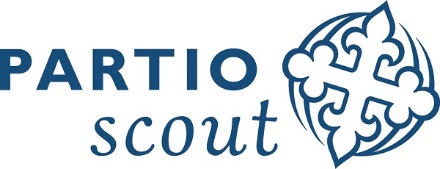 spejarscouter hösten 2022SPEJARDAGAR 1-2.10 i VasaMålgrupp: spejarscouter och kompisdeltagare i samma ålder (12-15-år)  Plats: Kronvik, VasaPris: 40 € (Du kan ansöka om reseunderstöd)Anmälning senast 15.9.Vad går det ut på? Spejardagarna är evenemang där deltagarna lär sig nya färdigheter tillsammans med andra i samma ålder, får nya kompisar och har kul. Roliga upplevelser och nya och gamla kompisar, vad mer kan man begära av ett evenemang?Samla ihop din patrull och andra scoutkompisar och kom och testa på nya saker. Spejardagarna är öppna också för ungdomar i 12-15 års åldern som inte ännu är scouter. Hur tar jag mig dit? En abonnerad buss kör till Kronvik från Kokkola/Jakobstad. Om du inte bor längs bussens rutt kan du antingen ta dig till Vasa tågstation och hoppa på bussen där, eller komma till Kronvik med egen skjuts.Hur sover vi: Vi sover inomhus i lägergården Kronviks stugor.Vem håller i trådarna för evenemanget? FiSSc:s programgruppVem ska jag kontakta om jag har frågor? Programkoordinator Gunilla Edelmann: gunilla.edelmann@scout.fi / 050 540 5081SPEJARDAGAR 1-2.10 i PargasMålgrupp: spejarscouter och kompisdeltagare i samma ålder (12-15-år)  Plats: Gamla Koupo lägergård, PargasPris: 40 € (Du kan ansöka om reseunderstöd)Anmälning senast 15.9.Vad går det ut på? Spejardagarna är evenemang där deltagarna lär sig nya färdigheter tillsammans med andra i samma ålder, får nya kompisar och har kul. Roliga upplevelser och nya och gamla kompisar, vad mer kan man begära av ett evenemang?Samla ihop din patrull och andra scoutkompisar och kom och testa på nya saker. Spejardagarna är öppna också för ungdomar i 12-15 års åldern som inte ännu är scouter. Hur tar jag mig dit? En abonnerad buss kör från Åbo till lägergården i Pargas; till Åbo kan du ta dig med tåg eller buss från andra delar av Svenskfinland.Hur sover vi: Vi sover inomhus i lägergårdens sovsalar.Vem håller i trådarna för evenemanget? FiSSc:s programgruppVem ska jag kontakta om jag har frågor? Programkoordinator Gunilla Edelmann: gunilla.edelmann@scout.fi / 050 540 5081KURSERFÖRSTA HJÄLPEN 1 8-9.10 i JakobstadMålgrupp: Spejarscouter (åldersgräns 13) och äldre.Plats: JakobstadPris: 60 € (Du kan ansöka om reseunderstöd)Anmälning senast 15.9. Vad går det ut på? I en nödsituation kan det vara fråga om minuter – kan du hjälpa? Under kursen kommer vi att gå igenom grunderna inom första hjälpen. Tanken är att du skall få en säkerhet att handla korrekt vid en olyckssituation. Du kommer att få grundläggande kunskaper om första hjälpen vid bl.a. sår, brännskador, ledskador, frakturer, medvetslöshet m.m. Utbildningen består av föreläsningar och praktiska övningar och är 16h lång. Efter avklarad utbildning får du ett intyg som är i kraft i 3 år.Hur tar jag mig dit? Enklast kommer du fram med egen skjuts eller samåkande med andra deltagare. Hur sover vi: Utgångspunkten är att de deltagare som kan sover hemma. Långväga deltagare kan klicka i i anmälningsblanketten att hjälp med sovarrangemangen önskas.Vem håller i trådarna för evenemanget? FiSSc:s programgruppVem på kansliet ska jag kontakta om jag har frågor? Programkoordinator Gunilla Edelmann: gunilla.edelmann@scout.fi / 050 540 5081Första hjälpen 1 10-11.9 i Helsingfors HeSS (Helsingfors Svenska Scouter) ordnar kurs i Första hjälpen 10.9 och 11.9 i Helsingfors. Anmälning senast 28.8! Mer info på hess.fi. HeSS- OCH ÅSD-EVENEMANGKom ihåg att kolla in också Helsingfors Svenska Scouters och Ålands Scoutdistrikts evenemang, kurser och tävlingar. Exempel på HeSS-eveneman som ordnas under hösten 2022:
ScoutSkaban – scoutfärdighetstävling för spe, expl, rov+ledare i Helsingfors 24-25.9. HeSS händelser hittar du på hess.fi; ÅSD:s evenemang får du info om av ÅSD.FiSSc:s utbildningar och evenemang arrangeras i samråd med SFV:s studiecentral.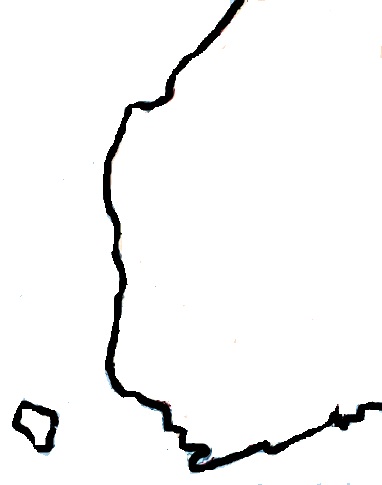 